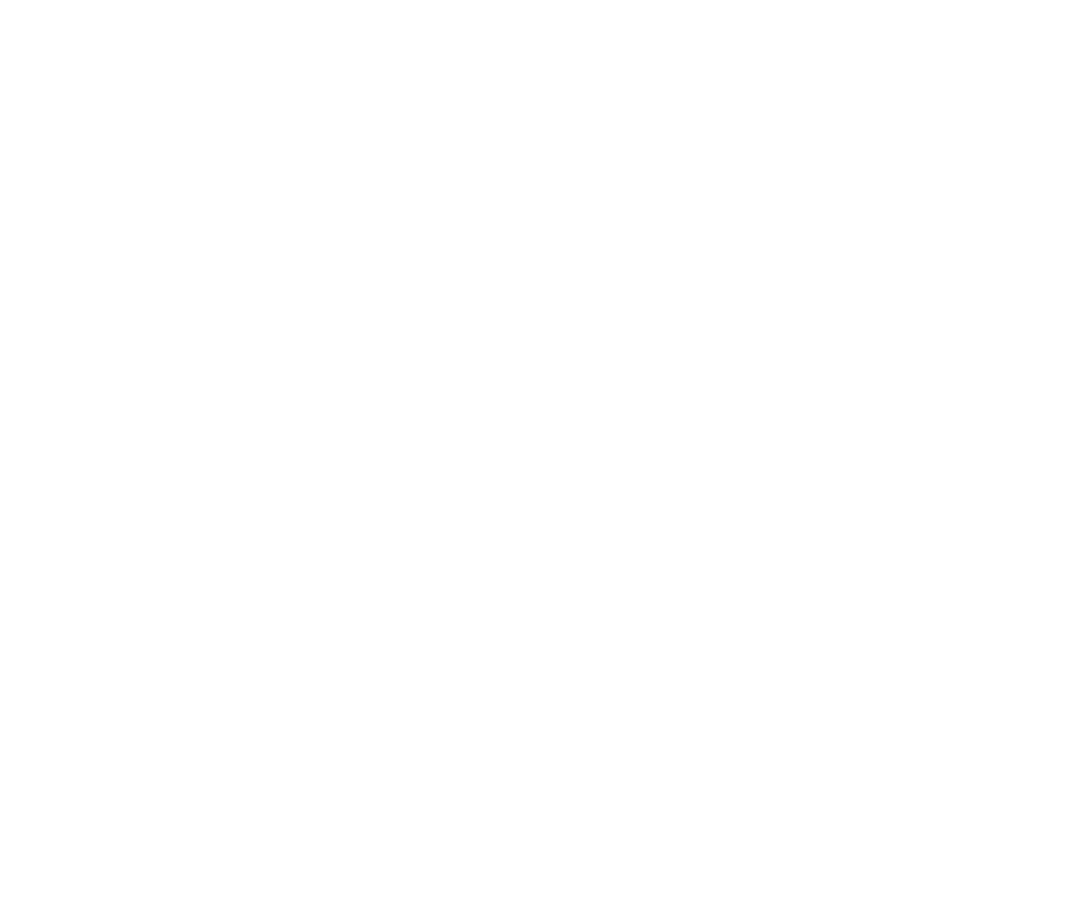 NÁRODOHOSPODÁRSKA FAKULTAEKONOMICKÁ UNIVERZITA V BRATISLAVEDEKANÁT – REFERÁT PRE ZAHRANIČNÉ VZŤAHY A STYK S VEREJNOSŤOUMeno študenta/študentky: Ročník a stupeň štúdia:  ročník, Študijný program: Trvalé bydlisko, PSČ: PRIHLÁŠKA NA ŠTÚDIUM – DVOJITÝ DIPLOM – UNIVERSITY OF PAVIA  Vážená komisia,žiadam Vás o zaradenie do výberového konania na študijný pobyt v akademickom roku  s možnosťou získania dvojitého diplomu na partnerskej Univerzite v Pávii v Taliansku.  Zároveň svojim podpisom potvrdzujem, že mám podanú a zaplatenú prihlášku na inžinierske štúdium v študijnom programe Finančné trhy a investovanie alebo Financie a dane (v SJ alebo AJ) a splnené všetky doterajšie študijné povinnosti. Dátum: ............................................Podpis žiadateľaPovinné prílohy k žiadosti: Motivačný listDoklad o znalosti anglického jazyka